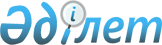 "Тұрғын үй көмегін көрсетудің мөлшері мен тәртібін айқындау Қағидасын бекіту туралы" Ұлан аудандық мәслихатының 2014 жылғы 04 қарашадағы № 216 шешімге өзгеріс енгізу туралы
					
			Күшін жойған
			
			
		
					Шығыс Қазақстан облысы Ұлан ауданы мәслихатының 2015 жылғы 26 маусымдағы N 262 шешімі. Шығыс Қазақстан облысының Әділет департаментінде 2015 жылғы 20 шілдеде N 4043 болып тіркелді. Күші жойылды - Шығыс Қазақстан облысы Ұлан аудандық мәслихатының 2018 жылғы 24 қазандағы № 244 шешімімен
      Ескерту. Күші жойылды - Шығыс Қазақстан облысы Ұлан аудандық мәслихатының 24.10.2018 № 244 шешімімен (алғашқы ресми жарияланған күнінен кейін күнтізбелік он күн өткен соң қолданысқа енгізіледі).

      РҚАО ескертпесі.

      Құжаттың мәтінінде түпнұсқаның пунктуациясы мен орфографиясы сақталған.
      Қазақстан Республикасындағы жергiлiктi мемлекеттiк басқару және өзiн-өзi басқару туралы" 2001 жылғы 23 қаңтардағы Қазақстан Республикасының Заңының  6 бабының 1 тармағы 15) тармақшасына, Қазақстан Республикасының 1998 жылғы 24 наурыздағы "Нормативтiк құқықтық актiлер туралы" Заңының  21 бабына сәйкес, Ұлан аудандық мәслихаты ШЕШТІ:
      1. Ұлан аудандық мәслихатының 2014 жылғы 04 қарашадағы № 216 "Тұрғын үй көмегін көрсетудің мөлшері мен тәртібін айқындау Қағидасын бекіту туралы"  шешіміне (нормативтік құқықтық актілерді мемлекеттік тіркеу Тізілімінде 3559 нөмірімен тіркелген, "Ұлан таңы" газетінің 2014 жылғы 05 желтоқсандағы № 98-99 сандарында жарияланған) келесі өзгеріс енгізілсін:
      көрсетілген шешіммен бекітілген Тұрғын үй көмегін көрсетудің мөлшері мен тәртібін айқындау туралы Қағиданың  13 тармағы келесі редакцияда жазылсын:
      "13. Шектi жол берiлетiн шығыстар деңгейі отбасының (азаматтың) жиынтық табыстарына 10 пайызы мөлшерiнде белгiленедi.".
      2. Осы шешім алғашқы ресми жарияланған күнінен кейін күнтізбелік он күн өткен соң қолданысқа енгізіледі.
					© 2012. Қазақстан Республикасы Әділет министрлігінің «Қазақстан Республикасының Заңнама және құқықтық ақпарат институты» ШЖҚ РМК
				
      Сессия төрағасы

М. Кусаинов

      Ұлан аудандық маслихат

      хатшысы

Н. Сейсембина
